              WARWICK TOWN COUNCIL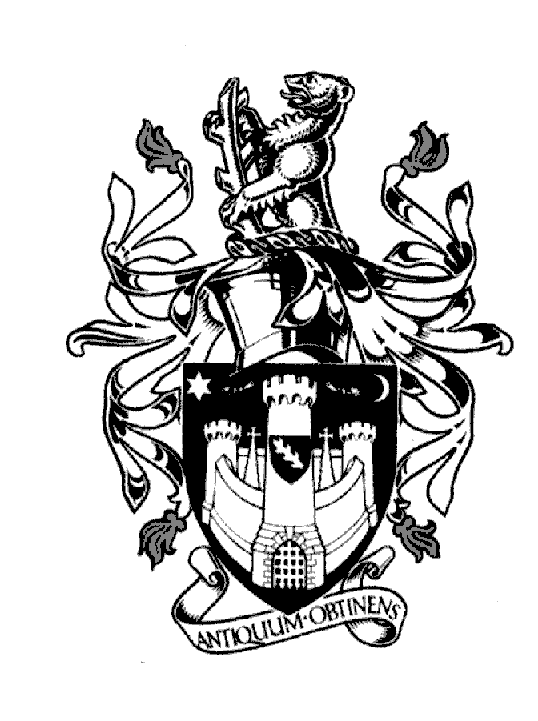 Court HouseJury StreetWARWICKCV34 4EWTel: 01926 411694      Jayne Topham        Town Clerk                                           PLANS COMMITTEEMonday 6th November 2023          Present:                 Councillor D Skinner (Chair)                     Councillor D Browne (Vice chair)          Councillor J D’Arcy          Councillor K Gorman        Jack Barnes – Marron Planning (observing) - application W/21/0577 - Land South of Gallows Hill/        Banbury Hill Warwick, CV34 6RN)MINUTESApologies – Councillors S Pargeter and P Wightman Declarations of Personal and Prejudicial Interests. – Councillor D Browne declared a non-pecuniary interest in application W/23/0824 – Land at Goggbridge Lane as he has submitted an independent response to this application on the WDC Planning Portal. Cllr Browne did not take part in the discussions of this application.Review Decisions of the Local Planning Authority – reviewed – no comment.Planning Applications for Warwick - Schedule reviewed:              The following comments were made on the applications called in for further discussion:Appeals November – there were none.Consultation on draft Net Zero Carbon Supplementary Planning Document -              Following discussion of the draft document, the following comments were agreed as a reponse:              This is very detailed, technical and comprehensive guidance supporting the Net Zero Carbon DPD,                including useful timescales, clear targets and achievable expectations. The glossary of terms is               particularly helpful and our members are glad to see robust reference to development viability,               specific carbon offsetting requirements, retrofitting and historic building inclusion. This reference              document would be very welcome should it be adopted when this Committee discusses relevant              planning applications in future.            Signed……………………………………….   Dated…………………………………………..Application No.LocationCommentsW/21/0577Land South of Gallows Hill / Banbury Hill Warwick, CV34 6RNThe Town Council withdraws its objection based on the new plans and information submitted(Jack Barnes left the meeting following this item)W/23/1482Sodick Europe Ltd, Agincourt Road, Warwick, CV34 6XZNo commentsW/23/1495191 Myton Road, Warwick, CV34 6PHNo objection - however, the Town Council would appreciate confirmation of the status of existing trees on site for these worksW/23/139464-66 Market Place, WarwickThe Town Council submits a holding objection until comments are received from Conservation and Environmental Health, and until it is confirmed whether the rearrangement of the internal habitable rooms from the previous application overcomes the lack of separation distance and overlooking issueW/23/1395LB64-66 Market Place, WarwickThe Town Council submits a holding objection until comments are received from Conservation and Environmental Health, and until it is confirmed whether the rearrangement of the internal habitable rooms from the previous application overcomes the lack of separation distance and overlooking issueW/23/149820 High Street, Warwick, CV34 4APNo commentsW/23/149920 High Street, Warwick, CV34 4APThe Town Council submits a holding objection until comments are received from Conservation. The swan neck lights and height of some of the lettering seems inappropriate for the locationW/23/1468Flat, 6 Smith Street, WarwickThe Town Council submits a holding objection until comments are received from Conservation and until satisfactory bin and cycle storage on site are confirmed. The Town Council also queries if sufficient marketing of the property as retail over a long enough period has been carried out?W/23/1469LBFlat, 6 Smith Street, WarwickThe Town Council submits a holding objection until comments are received from Conservation and until satisfactory bin and cycle storage on site are confirmed. The Town Council also queries if sufficient marketing of the property as retail over a long enough period has been carried out?W/23/1489All Saints Church, Vicarage Fields, Warwick, CV34 5NJNo commentsW/23/0824Land at Goggbridge Lane, Hampton Road, WarwickThe Town Council maintains its previous objection from 11th August 2023